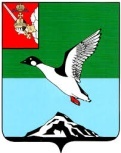 ЧЕРЕПОВЕЦКИЙ МУНИЦИПАЛЬНЫЙ РАЙОН ВОЛОГОДСКОЙ ОБЛАСТИКОНТРОЛЬНО-СЧЕТНЫЙ КОМИТЕТПервомайская ул., д.58, г.Череповец, Вологодская область, 162605 тел. (8202)  24-97-46,  факс (8202) 24-97-46,e-mail: kchk_chmr@cherra.ru «12» августа 2022 г.                                                        г. ЧереповецЗАКЛЮЧЕНИЕ № 90По результатам  экспертно-аналитического мероприятия   на проект решения Совета Нелазского сельского поселения   «О внесении изменений в решение Совета Нелазского сельского поселения   от 14.12.2021 № 167 «О бюджете Нелазского сельского поселения   на 2022 год и плановый период 2023 и 2024 годов».        Экспертно-аналитическое мероприятие проведено на основании  п. 1.5 плана работы контрольно-счетного комитета Череповецкого муниципального района (далее - КСК) на 2022 год, статьи 157 Бюджетного кодекса Российской Федерации, ст. 9 Федерального закона от 07.02.2011  № 6-ФЗ «Об общих принципах организации и деятельности контрольно-счетных органов субъектов Российской Федерации и муниципальных образований», п. 8.1 статьи 8 Положения о контрольно-счетном комитете Череповецкого муниципального района, утвержденного решением Муниципального  Собрания  района от 09.12.2021 № 252.Проект решения Совета Нелазского сельского поселения   «О внесении изменений в решение Совета Нелазского сельского поселения   от 14.12.2021 № 167 «О бюджете Нелазского сельского поселения   на 2022 год и плановый период 2023 и 2024 годов» (далее – Проект) представлен Советом поселения 10.08.2022. Экспертиза Проекта проведена в соответствии с положением о бюджетном процессе в Нелазском сельском поселении, утвержденным  решением Совета Нелазского сельского поселения   от 30.06.2020 № 121.        В результате внесения изменений  основные характеристики  бюджета поселения в 2022 году не изменятся, и составят:   доходы  бюджета  24 096,8 тыс. рублей, расходы 26 133,7 тыс. рублей,  дефицит бюджета 2036,9 тыс. рублей.    Проектом  предлагается  внести изменения в 4 приложения, изложив их в новой редакции.          Изменения в распределении бюджетных ассигнований в 2022 году по разделам изложены в следующей таблице.                                                                                              Таблица № 1 (тыс. руб.) В 2022 году Проектом не предусматривается увеличение бюджетных ассигнований, бюджетные ассигнования раздела «Жилищно-коммунальное хозяйство» в объеме 60,0 тыс. руб. (экономия по организации уличного освещения) перераспределяются на раздел «Общегосударственные вопросы» на уплату налогов (налог на имущество, земельный налог). Также, перераспределяются бюджетные ассигнования раздела «Культура, кинематография» в объеме 50,0 тыс. руб. (экономия по оплате труда на уплату налогов). В результате анализа распределения бюджетных ассигнований бюджета по целевым статьям (муниципальным  программам и непрограммным направлениям) видам расходов классификации расходов бюджета поселения на 2022 год установлено, что предполагаемый Проект влечет за собой изменения объемов финансирования по 2 из 7 муниципальных программ, подлежащих реализации в 2022 году  (таблица 2).                                                                                               Таблица № 2 (тыс. руб.)                                                                                        В соответствии с бюджетным законодательством увеличение бюджетных ассигнований  на исполнение существующих видов расходных обязательств может осуществляться при наличии соответствующих источников дополнительных поступлений в бюджет и (или) сокращении бюджетных ассигнований по отдельным статьям расходов бюджета. Согласно представленных материалов к Проекту видно, что поправки в бюджет вносятся обоснованно.      Рассмотрев данный проект, контрольно-счетный комитет установил   недостатки:В приложениях 1 и 2 к Проекту:- по классификации «0104 9100090000» цифры «616,7» заменить цифрами «617,8»;- по классификации «0104 9100090090» цифры «86,4» заменить цифрами «86,5»; В приложениях 1, 2 и 4 к Проекту:- по классификации «0104 1100000000» цифры «8022,7» заменить цифрами «8022,6»;- по классификации «0104 1100100000» цифры «7375,5» заменить цифрами «7375,4»;- по классификации «0104 1100100190» цифры «7033,5» заменить цифрами «7033,4»;- по классификации «0104 1100100190 120» цифры «5743,4» заменить цифрами «5743,3»;3.  В приложении 4 к Проекту:- по классификации «0104 1100100190» цифры «360,0» заменить цифрами «420,0»;- итоговые цифры «20525,2» заменить цифрами «20525,1».Вывод: Представленный проект решения Совета Нелазского сельского поселения «О внесении изменений в решение Совета Нелазского сельского поселения от 14.12.2021 № 167 «О бюджете Нелазского сельского поселения   на 2022 год и плановый период 2023 и 2024 годов»  соответствует требованиям  бюджетного законодательства, однако, содержит недостатки, которые необходимо устранить.Председатель комитета                                                             Н.Г.ВасильеваНаименование разделов (подразделов)Решение от 14.12.2021 № 167Проект решения на 10.08.2022Изменения Общегосударственные вопросы10 306,310 366,3+60,0Национальная оборона107,1107,10Национальная безопасность и правоохранительная деятельность109,2109,20Национальная экономика1461,91461,90Жилищно-коммунальное хозяйство4322,34262,3-60,0 Культура, кинематография4532,84532,80Социальная политика431,0431,00Физическая культура и спорт2136,32136,30Межбюджетные  трансферты  общего характера бюджетам субъектов Российской Федерации и муниципальных  образований2726,82726,80Итого расходов26 133,726 133,70Наименование муниципальной программыСумма расходов по муниципальным программамСумма расходов по муниципальным программамСумма расходов по муниципальным программамНаименование муниципальной программыРешение от 14.12.2021 № 167Проект решения на 10.08.2022Изменения Совершенствование работы  местного  самоуправления в Нелазском сельском поселении на 2022-2024 годы7962,68022,6+60,0По обеспечению первичных мер пожарной безопасности на территории Нелазского сельского поселения на 2015-2024 годы109,2109,20Развитие и совершенствование сети автомобильных дорог и искусственных сооружений общего пользования муниципального значения Нелазского сельского поселения на 2014 – 2024 годы1461,91461,90Формирование современной городской среды на территории Нелазского сельского поселения на 2020-2024 годы100,1100,10Благоустройство  территории  Нелазского  сельского поселения на 2021-2024 годы4222,24162,2-60,0Сохранение и развитие культурного потенциала Нелазского сельского поселения на 2016-2024 годы4532,84532,80Развитие физической культуры и спорта на территории Нелазского сельского поселения на 2016-2024 годы2136,32136,30Итого расходов20 525,120 525,10